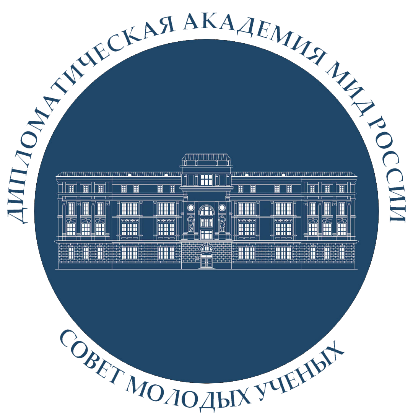 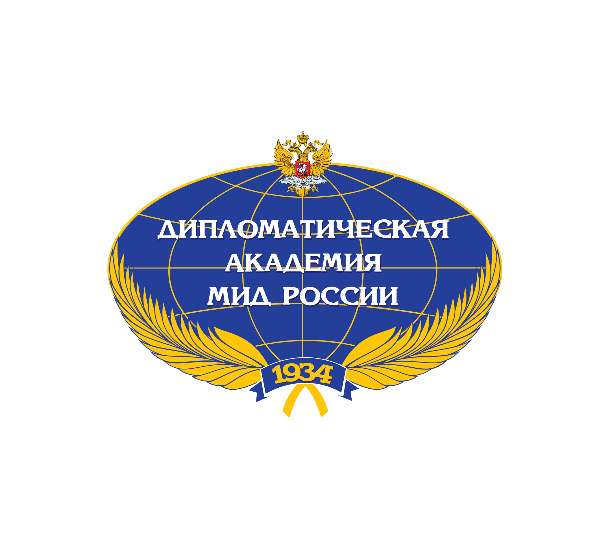 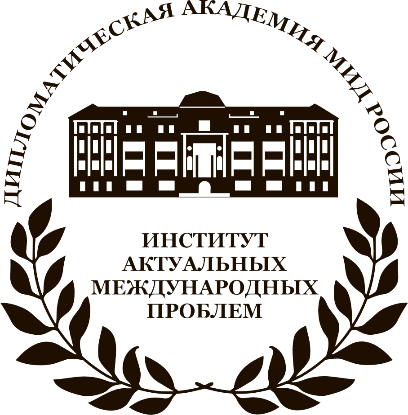 МЕЖДУНАРОДНЫЕ КРУГЛЫЕ СТОЛЫСОВЕТА МОЛОДЫХ УЧЕНЫХ 26 мая 2022 г.СЕРИЯ КРУГЛЫХ СТОЛОВ ПО ТЕМАМ___________________ЗАЯВКА НА УЧАСТИЕ_______________ФИО:E-mail:Тел.:Место работы / учебы (полное название организации, подразделения,должность):Степень / звание (если имеются):Круглый стол (дискуссия):Тема выступления:Тезисы (250-500 слов, 14 кегль, 1,5 интервал):Примечания:____________По всем организационным вопросам можно обращаться                                                                    к председателю Совета молодых ученых                                                                    Тимаковой Ольге Александровнепо электронной почте: smu@dipacademy.ruСовременная Европа перед новыми вызовамиРоссия - ЕС: пути преодоления кризисаДвусторонние отношения России со странами ЕвропыЕвросоюз и страны-члены ЕС в современной системе международных отношений: что ждет Единую ЕвропуЕвроатлантическая солидарность: как будут развиваться отношения Евросоюза и СШАВнутриполитические трансформации в странах ЕвропыСевероевропейские исследования: состояние и ориентирыПроблематика, касающаяся стран Северной Европы (Дании, Исландии, Норвегии, Финляндии, Швеции, а также Гренландии, Аландских и Фарерских островов): внутренняя и внешняя политика, экономика, право, дискурсивные практики, общественное развитие, экология и устойчивое развитие, повседневностьАзиатско-Тихоокеанский регион                                                                             в новом мировом (бес)порядкеТреугольник Россия-США-Китай и архитектура безопасности в АТРПроблемы безопасности Восточной Азии
AUKUS, QUAD и угроза новой гонки вооруженийПроблемы индийско-китайских отношенийПолитика России в АТРБлижний Восток – трансформации                                                                 на фоне глобальных вызововВнутриполитические трансформации и кризис легитимностиНовые горизонты сотрудничества в рамках «Соглашений Авраама»Тенденции стабилизации на фоне хаоса международных отношений (йеменский трек, иранское ядерное досье)Проблема энергетической и продовольственной безопасностиАктуальные проблемы международного праваПроблемы территорий в международном правеМеждународно-правовая охрана окружающей среды и борьба с загрязнениямиКонцепция общего наследия человечества и международно-правовые вопросы культурыПроблемы международно-правового регулирования обеспечения безопасностиЭтико-правовые аспекты применения современных технологийВопросы международного гуманитарного праваВопросы международного уголовного праваВопросы международно-правового регулирования интеллектуальной собственностиАктуальные проблемы развития интеграционных экономических институтовМеждународное право VS «Порядок, основанный на правилах»Цели устойчивого развития: от теории к практикеГоризонт 2030Возможен ли энергопереходСоциально-политические условия реализации ЦУРРоль гражданского общества в реализации ЦУРРешение глобальных проблем и достижение ЦУРНеравенство в мировой политике_______________Окончательный перечень круглых столов будет сформулирован по итогам поданных заявокМероприятие пройдет в очном и дистанционном форматахУСЛОВИЯ УЧАСТИЯ_______________К участию приглашаются молодые ученые и аспиранты, преподаватели и научные сотрудники вузов и исследовательских институтов и дипломаты (до 40 лет), а также магистры.  Для участия в круглых столах необходимо до 10 мая 2022 года прислать заявку на почту Совета молодых ученых (smu@dipacademy.ru) с аннотацией выступления (250-500 слов).В заявке необходимо указать, в каком формате (очном или дистанционном) и в каком из круглых столов Вы хотите участвовать.В аннотации должны быть указаны актуальность темы, исследовательская проблема, методология исследования, обзор литературы и выводы (объем 250-500 слов).Статьи для публикации в сборнике по итогам круглых столов принимаются до 13 июня. Оргкомитет оставляет за собой право отклонения заявок.